							Name:___________________________							English 10H/McManeThe Bluest EyeVocabulary in Context Part 2fas·tid·i·ous  (f-std-s, f-) adj. 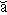 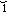 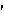 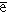 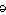 Possessing or displaying careful, meticulous attention to detail; difficult to please; exacting. so·lic·i·tude  (s-ls-td, -tyd) n. 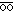 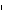 care or concern, as for the well-being of another.  (adjective = solicitous)fab·ri·cate   (fbr-kt) v. fab·ri·cat·ed, fab·ri·cat·ing, fab·ri·cates 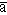 to make; create; to concoct in order to deceive. (noun = fabrication)sul·len  (sln) adj. 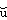 showing a brooding ill humor or silent resentment; morose or sulky; gloomy or somber in tonelit·a·ny  (ltn-) n. any long and tedious address or recital; “the patient recited a litany of complaints”A liturgical prayer consisting of a series of petitions recited by a leader alternating with fixed    responses by the congregation. bel·lig·er·ent  (b-ljr-nt) adj. 1.  inclined or eager to fight; hostile or aggressive. 2.  of, pertaining to, or engaged in warfare; warlikemis·an·thrope  (msn-thrp, mz-) n. 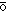 One who hates or mistrusts humankind.an·tip·a·thy   (n-tp-th) n. a strong feeling of hatred, aversion or repugnance. in·sur·gent   (n-sûrjnt) adj -- rising in revolt against established authority, especially a government. n.  -- One who is insurgent.in·do·lent  (nd-lnt) adj. 	disinclined to exert oneself; habitually lazy pred·i·lec·tion  (prdl-kshn, prd-) n. 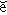 a partiality or disposition in favor of something; a preference.ac·qui·si·tion  (kw-zshn) n. 1.  the act of acquiring or getting something2.  something acquired or gained: added two new acquisitions to my library. ac·qui·es·cence  (kw-sns) n. passive agreement without protest (verb = acquiesce)shorn (shôrn, shrn) v. (past tense of shear)  1.  cut or clipped (as with shears) 2.  deprived of as if by removing (shorn of happiness)am·bi·ance or am·bi·ence  (mb-ns) n. the special atmosphere or mood created by a particular environmentfriv·o·lous  (frv-ls) adj. unworthy of serious attention; trivial; silly col·lo·qui·al  (k-lkw-l) adj. informal or conversational in languagecol·lo·qui·al·ism  ()(k-lkw--lzm) n. an informal, colloquial expression; slang triv·i·al·ize   (trv--lz) v.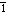 to make or cause to appear trivial or unimportant: tried to trivialize their criticisms.RELATED SAT WORDScon·done  (kn-dn) v.
 	To excuse, overlook, forgive, or disregard (an offense)de·prav·i·ty  (d-prv-t) n. moral corruption or degradation. fal·la·cy  (fl-s)  1.  A false notion. 2.  A statement or an argument based on a false or invalid inference. fal·la·cious  (f-lshs) adj. 1. containing or based on a fallacy: a fallacious assumption. 2.  tending to mislead; deceptive: fallacious testimony. in·ter·nal·ize  (n-tûrn-lz) v. to make internal or personal; to take in and make an integral part of one's attitudes or beliefsSentence CompletionFill in the blanks using the vocabulary words for this unit.  You may need to change the form of a word to fit the sentence.After a year of living in , Noah _________________ many Polish customs and values.When dining out, most people prefer a restaurant with more ___________ than the plain and plastic environment of McDonald’s.After her grandmother died, Lulu appreciated the _____________ of her friends who offered her smiles and hugs of condolence.Only a true _____________ would threaten to kill an entire village of innocent people.When Johnny told his teacher that aliens had kidnapped him the night before, she knew that he had clearly _______________ the excuse for not doing his homework.Feeling anguished and depleted,  recited his _____________ of failures including everything from failing his chemistry midterm to leaving the toilet seat up.After the white men spy on Cholly in the woods, he is completely _______________ of dignity, for they have deprived him of his humility.Even in today’s culture, men are largely judged on the wealth of their ______________, from luxury townhouses to expensive cars.While it seemed _____________ to spend $50 on a new hat for her Barbie doll, Beatrice justified her expenditure by saying, “Well, you only live once!”While it is impossible to ____________ Cholly’s rape of Pecola, Toni Morrison makes the reader understand how Cholly’s life experiences influenced his reprehensible actions.Angered by their litany of tests on Friday, Robert and  galvanized a(n) _________________ group of students to rebel against the teachers.The ____________ little girl refused to get off of the couch, insisting that her mother wait on her every need.“I don’t mean to __________ your feelings,” said Esther to her fellow Girl Scout camper, “but don’t you think it’s a little silly to cry over a burned marshmallow?”“You shoulda been there!” wrote Bernard, until his teacher explained that his ___________ writing style was not appropriate in a letter to the President of the .It is difficult for children to grow up in a(n) __________________ household, as they often cannot play with fingerpaint and Play-doh for fear of “messing up” the house. We never truly knew what Betty wanted to do, for she always ____________ to the demands of the group, pretending that she had no opinion of her own.When the group voted against his plan to fund hot air balloon research, Marvin became rather _____________________, sulking in the corner by himself.My _____________________ for Chinese food was matched only by my fondness for chocolate.In Lord of the Flies, the boys show genuine _________________ when they begin to steal, hunt, and kill.It may be a(n) ________________________that everyone is equal before the law, because people with money hire expensive lawyers to keep them out of jail.The _________________________ that exists between the two men has lasted for years; they truly hate each other.